Dimanche  Sonntag  24.03.2019M/Mme …………………………………………………………………………………Participe au séminaire avec …. Personnes  / nimmt am Seminar teil mit …. PersonenM/Mme ……………………………………………………………………………….Réserve /bestelltles collations matin, après-midi et buffet midi + participation frais  65€Imbiss morgens, nachmittags und Buffet Mittags + Kosten 65€Collations : 10€Buffet :  30€Frais 25€Total : ……………………………………………… 8h30  Café d’acceuilCollations 10h30 et 16h30 : café, thé, jus, fruits, cake, viennoiseries (Kaffee, Tee, Saft, Früchte, Kucken, Gebäck)Buffet : Miroir de Charcuteries, Terrines et rillettes, 5 salades composées + crudités de saison – Gigotin de poulet au lard et pruneaux pommes grenailles – deux fromages – buffet de desserts – café ( Verschiedene Fleisch-Wurstsorten, Terrines, Schmalzfleisch, 5 Salate + frisches Gemüse – Hähnchen Schenkel mit Speck und Backpflaumen, Bratkartoffeln – 2X Käse – Nachtisch Buffet – Kaffee)Merci de renvoyer la feuille remplie par mail à Monette Daubenfeld kirldground@pt.lu avant le 15.03.2019Bitte die Reservierung ausgefüllt zurücksenden an Monette Daubenfeld kirldground@pt.lu vor dem 15.03.2019Payement sur place à l’arrivée le matinBezahlung morgens vor Beginn der Veranstaltung.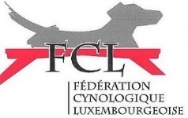 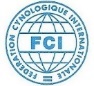 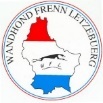 RéservationCCACCCCCLSCU